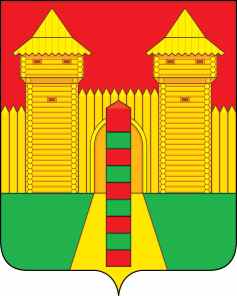 АДМИНИСТРАЦИЯ  МУНИЦИПАЛЬНОГО  ОБРАЗОВАНИЯ «ШУМЯЧСКИЙ   РАЙОН» СМОЛЕНСКОЙ  ОБЛАСТИПОСТАНОВЛЕНИЕот  28.12.2020г. № 658        п. ШумячиАдминистрация муниципального образования «Шумячский район» Смоленской областиП О С Т А Н О В Л Я Е Т:          Внести в муниципальную программу «Формирование комфортной городской среды на территории поселка Шумячи Шумячского района Смоленской области», утвержденную постановлением Администрации муниципального образования «Шумячский район» Смоленской области от 05.12.2017 № 752 «Об утверждении муниципальной программы « Формирование комфортной городской среды на территории поселка Шумячи Шумячского района Смоленской области» (в редакции постановлений Администрации муниципального образования «Шумячский район» Смоленской области от 12.03.2018 г. № 131, от 08.11.2018г. № 537.от 14.11.2018г. № 546, от 19.12.2018г. № 597, от 13.02.2019г. № 50, от 26.03.2019г. №163,                      от  07.06.2019г. № 281, от 09.10.2019г. № 453, от 26.12.2019г. № 614, от 13.02.2020г. № 74, от 11.03.2020г. № 138, от 02.07.2020г. № 342, от 29.10.2020г № 523) (далее - муниципальная программа), следующие изменения:             1. в Паспорте муниципальной программы:- позицию «Объем ассигнований муниципальной программы (по годам реализации и в разрезе источников финансирования)» изложить в следующей редакции:2. раздел 4 «Обоснование ресурсного обеспечения муниципальной программы» изложить в следующей редакции:«»3. Приложение №2 изложить в новой редакции (прилагается).Глава муниципального образования «Шумячский район» Смоленской области	                                     А.Н. ВасильевПланреализации муниципальной программы на 2020 год и плановый период 2021-2022 годов «Формирование комфортной городской среды на территории поселка Шумячи Шумячского района Смоленской области»О внесении изменений в муниципальную программу «Формирование комфортной городской среды на территории поселка Шумячи Шумячского района Смоленской области»Объем ассигнований муниципальной программы (по годам реализации и в разрезе источников финансирования)Объем бюджетных ассигнований на реализацию муниципальной программы составляет 5 231 161,52 руб., в том числе по бюджетам и годам реализации:ГодВсего (руб.)В том числе:В том числе:В том числе:ГодВсего (руб.)средства бюджета Шумячского городского поселения (руб.)средства областного бюджета (руб.)средства федерального бюджета (руб.)20180,000,00xx20192 961 264,85295 576,852 665 688,00x20202 269 896,67560,9268 080,072 201 255,6820210,000,00хx20220,000,00хxПриложение №2к муниципальной программе «Формирование комфортной городской среды на территории поселка Шумячи Шумячского района Смоленской области»№ п/пНаименованиеИсполнитель мероприятияИсточник финансового обеспечения (расшифровать)Объем средств на реализацию муниципальной программы на очередной финансовый год и плановый период (тыс. руб.)Объем средств на реализацию муниципальной программы на очередной финансовый год и плановый период (тыс. руб.)Объем средств на реализацию муниципальной программы на очередной финансовый год и плановый период (тыс. руб.)Объем средств на реализацию муниципальной программы на очередной финансовый год и плановый период (тыс. руб.)Планируемое значение показателя реализации муниципальной программы на очередной финансовый год и плановый периодПланируемое значение показателя реализации муниципальной программы на очередной финансовый год и плановый периодПланируемое значение показателя реализации муниципальной программы на очередной финансовый год и плановый периодПланируемое значение показателя реализации муниципальной программы на очередной финансовый год и плановый период№ п/пНаименованиеИсполнитель мероприятияИсточник финансового обеспечения (расшифровать)всегоОчередной финансовый год1-й год планового периода2- год планового периодаОчередной финансовый год1-й год планового периода2- год планового периода1234567891011Повышение качества и комфорта городской среды на территории поселка Шумячи Шумячского района Смоленской областиПовышение качества и комфорта городской среды на территории поселка Шумячи Шумячского района Смоленской областиПовышение качества и комфорта городской среды на территории поселка Шумячи Шумячского района Смоленской областиПовышение качества и комфорта городской среды на территории поселка Шумячи Шумячского района Смоленской областиПовышение качества и комфорта городской среды на территории поселка Шумячи Шумячского района Смоленской областиПовышение качества и комфорта городской среды на территории поселка Шумячи Шумячского района Смоленской областиПовышение качества и комфорта городской среды на территории поселка Шумячи Шумячского района Смоленской областиПовышение качества и комфорта городской среды на территории поселка Шумячи Шумячского района Смоленской областиПовышение качества и комфорта городской среды на территории поселка Шумячи Шумячского района Смоленской областиПовышение качества и комфорта городской среды на территории поселка Шумячи Шумячского района Смоленской областиПовышение качества и комфорта городской среды на территории поселка Шумячи Шумячского района Смоленской областиПовышение качества и комфорта городской среды на территории поселка Шумячи Шумячского района Смоленской областиПовышение качества и комфорта городской среды на территории поселка Шумячи Шумячского района Смоленской области1.Ремонт дворовых проездовОтдел по строительству, кап. ремонту и ЖКХ, Отдел городского хозяйстваФедеральный бюджет, областной бюджет, местный бюджет0,00,00,00,0ххх2.Установка скамеекОтдел по строительству, кап. ремонту и ЖКХ, Отдел городского хозяйстваФедеральный бюджет, областной бюджет, местный бюджет0,00,00,00,0ххх3.Установка урн для мусораОтдел по строительству, кап. ремонту и ЖКХ, Отдел городского хозяйстваФедеральный бюджет, областной бюджет, местный бюджет0,00,00,00,0ххх4.Освещение дворовых территорийОтдел по строительству, кап. ремонту и ЖКХ, Отдел городского хозяйстваФедеральный бюджет, областной бюджет, местный бюджет0,00,00,00,0ххх5.Устройство и оборудование детских и (или) спортивных площадок, иных площадокОтдел по строительству, кап. ремонту и ЖКХ, Отдел городского хозяйстваФедеральный бюджет, областной бюджет, местный бюджет0,00,00,00,0ххх6.Ремонт и (или) устройство тротуаровОтдел по строительству, кап. ремонту и ЖКХ, Отдел городского хозяйстваФедеральный бюджет, областной бюджет, местный бюджет0,00,00,00,0ххх7.Ремонт автомобильных дорог, образующих проезды к территориям, прилегающим к многоквартирным домамОтдел по строительству, кап. ремонту и ЖКХ, Отдел городского хозяйстваФедеральный бюджет, областной бюджет, местный бюджет0,00,00,00,0ххх8.Ремонт и (или) устройство автомобильных парковок (парковочных мест)Отдел по строительству, кап. ремонту и ЖКХ, Отдел городского хозяйстваФедеральный бюджет, областной бюджет, местный бюджет0,00,00,00,0ххх9.Ремонт и (или) устройство водоотводных сооруженийОтдел по строительству, кап. ремонту и ЖКХ, Отдел городского хозяйстваФедеральный бюджет, областной бюджет, местный бюджет0,00,00,00,0ххх10.Ремонт и (или) установка пандусовОтдел по строительству, кап. ремонту и ЖКХ, Отдел городского хозяйстваФедеральный бюджет, областной бюджет, местный бюджет0,00,00,00,0ххх11.Организация площадок для установки мусоросборниковОтдел по строительству, кап. ремонту и ЖКХ, Отдел городского хозяйстваФедеральный бюджет, областной бюджет, местный бюджет0,00,00,00,0ххх12.Озеленение территорииОтдел по строительству, кап. ремонту и ЖКХ, Отдел городского хозяйстваФедеральный бюджет, областной бюджет, местный бюджет0,00,00,00,0ххх13.Иные виды работОтдел по строительству, кап. ремонту и ЖКХ, Отдел городского хозяйстваФедеральный бюджет, областной бюджет, местный бюджет0,00,00,00,0ххх14.Благоустройство и освещение скверов, бульваров, зон отдыха, парков, зон природно-рекреационного назначенияОтдел по строительству, кап. ремонту и ЖКХ, Отдел городского хозяйстваФедеральный бюджет, областной бюджет, местный бюджет2 269 896,672 269 896,670,000,00ххх15.Благоустройство кладбищ, пустырей, мест для купания (пляжей), муниципальных рынков, территорий вокруг памятниковОтдел по строительству, кап. ремонту и ЖКХ, Отдел городского хозяйстваФедеральный бюджет, областной бюджет, местный бюджет0,00,00,00,0ххх16.Установка памятниковОтдел по строительству, кап. ремонту и ЖКХ, Отдел городского хозяйстваФедеральный бюджет, областной бюджет, местный бюджет0,00,00,00,0ххх17.Реконструкция многофункциональных общественных спортивных объектов (стадионов ли детских спортивно-игровых площадок), пешеходных зон (тротуаров) с обустройством зон отдыха (установка скамеек, урн) на конкретных улицахОтдел по строительству, кап. ремонту и ЖКХ, Отдел городского хозяйстваФедеральный бюджет, областной бюджет, местный бюджет0,00,00,00,0ххх18.Обустройство родниковОтдел по строительству, кап. ремонту и ЖКХ, Отдел городского хозяйстваФедеральный бюджет, областной бюджет, местный бюджет0,00,00,00,0ххх19.Озеленение территории общего пользованияОтдел по строительству, кап. ремонту и ЖКХ, Отдел городского хозяйстваФедеральный бюджет, областной бюджет, местный бюджет0,00,00,00,0ххх20.Иные виды работОтдел по строительству, кап. ремонту и ЖКХ, Отдел городского хозяйстваФедеральный бюджет, областной бюджет, местный бюджет0,00,00,00,0ххх21.Наименование мероприятий с участием заинтересованных лицОтдел по строительству, кап. ремонту и ЖКХ, Отдел городского хозяйстваФедеральный бюджет, областной бюджет, местный бюджет0,00,00,00,0хххИтого:2 269 896,672 269 896,670,000,00ххх